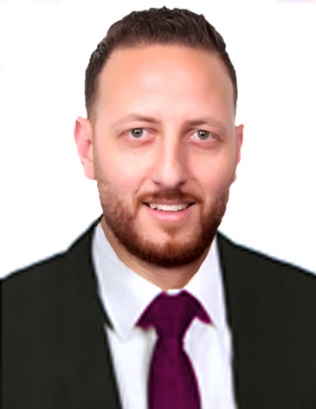 CURRICULUM VITAEPersonal InformationData of Birth: 23 October 1989Nationality: JordanianStatus: married Personal Statement I am strongly committed to excellence in teaching, designing, implementing and research, and have been very successful at current and previous roles. I have 7 years specialist work experience in diverse areas of Graphic Design and Multimedia. I have both industrial and academic experiences, in which I have achieved brilliant outcomes evidenced by the quality of the accomplished academic goals and industrial projects, I am a keen start a new role in a university that provides new challenges and facilitates advancing my academic career.    Educational Qualifications: April 2023: PhD in Graphic Design, Faculty of Fine Arts – Helwan University, Egypt. (V.Good)Title of thesis “The impact of graphic design on Arab websites and their development in Virtual Reality.”January 2018: Masters in Graphic Design, Department of Graphic Design, Architecture and Design College, Middle East University, Jordan. (Excellent) Title of thesis “The role of Graphic Design & Multimedia in Developing the Educational e-Book. (5th Grade Mathematics Curriculum).”June 2012: Bachelor in Graphic design, Department of Graphic Design, Architecture and Design College, Al-Zaytoonah University, Jordan. (V.Good). September 2009: Diploma in Graphic Design, The Royal Jordanian Geographic Centre (RJGC). Amman, Jordan. (V.Good).Work ExperienceOctober 2020 – PresentPrincess Tharwat College, Head of two department and lecturerOctober 2014 – 2017 Touch institution, Instructor and Lab supervisor September 2011 – November 2014                                                                                                                                                                                         Graphic Designer at Abu Al-Rub for promotion & printingOctober 2009 – August 2011 Graphic Designer at Al Sharq Printing Press - Orient Printing Press & LibraryI taught the following subjects:Animation.Digital Graphics 1.Digital Graphics 2.Multimedia design.Digital Advertising.Color Theory.Printing, Publishing & Packaging Design.Graphic design Principles and foundations. Training Courses:Course Adobe Illustrator CC.Course Adobe Photoshop CC.Course Adobe InDesign CC.Course Corel Draw CC.Course 3D Max. Course ICDL.Adobe Flash - Adobe Animate.Adobe After Effects.Adobe Premiere Pro.Training & Instructional Techniques CoursePublications   Journal Articles   E. Thaher, M. Ghaleb, M. Waraky, and M. Thaher, (2022) “The role of graphic design elements in improving children's education curricula on websites (in the basic stage)”. Journal of Architecture, Arts and Humanistic Science, vol. 47, 2014. (Publisher: the Arab Association for Civilization and Islamic Arts) RefereesDr. Wael A. Sabour   Assistant Professor, Middle East University, Jordan, Phone: +962 79 089 1520 e-mail: wael161270@hotmail.comDr. Mohammed Thaher Assistant Professor, Taibah University, Al Madinah Al Munawarah, KSA Phone: +966546767580, e-mail: mohammed.thahernz@gmail.com